JC-LN-II粮食粘度测定仪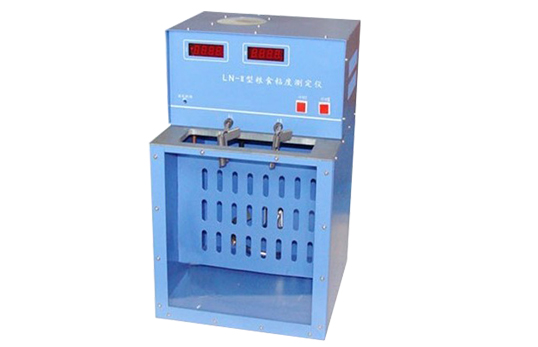 一、产品介绍LN型粮食运动粘度仪是依据毛细管运动粘度测定法（GB5516-2011）设计的，是测量粮食粘度的仪器，用来判断贮粮和生产原粮的陈化程度，适用于粮食贮藏、加工及粮食科研机构等部门。二、产品参数1、两次煳化测定结果允许差  粘度平均值（mm2／s）允许差（mm2／s）  ≤0.3≤0.2  3.1-6.0≤0.5  6.1-10.0≤0.8  ≥10.1≤1.02、煳化炉  a、工作电压：220V±10％50Hz  b、规格：200W 500ml3、恒温水浴桶  a、工作电压：220V±10％50Hz  b、加热管：1kw  c、温度：50±0.1℃4、毛细管粘度计：共有四种规格，以满足不同样品粘度的测定。聚创环保为您提供全面的技术支持和完善的售后服务！详情咨询：0532-67705302